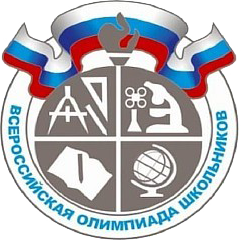 Победители и призёрымуниципального этапаВсероссийской олимпиады школьников2022/2023№ п/пФИО участникаКлассПредметСтатусФИО учителя1Кожушко Полина Георгиевна11Английский  языкпобедительКиселева Ирина Владимировна2Французова София Никитична8Английский  языкпризёрМаурина Елена Вячеславовна2Французова София Никитична8ЛитературапризёрТагиров Феликс Рависович3Хазова Марта Сергеевна9Английский  языкпризёрМаурина Елена Вячеславовна4Степанова Валерия Андреевна9МХКпобедительХомутинина Елена Владимировна5Шорикова Софья Михайловна9МХКпризёрХомутинина Елена Владимировна5Шорикова Софья Михайловна9БиологияпризёрПетрова Наталья Николаевна5Шорикова Софья Михайловна9ЛитературапризёрПодъячева Галина Петровна6Тарас Олеся Александровна11МХКпризёрХомутинина Елена Владимировна6Тарас Олеся Александровна11Русский языкпризёрКарвацкая Галина Александровна6Тарас Олеся Александровна11ЛитературапобедительКарвацкая Галина Александровна7Горбунова Ксения Михайловна7МатематикапобедительЛатышева Елена Николапевна8Бикашев Роберт Рустамов8Русский языкпризёрГатиятова Лариса Анатольевна9Мисюряев Алексей Иванович9Русский языкпобедительТарас Елена Николаевна9Мисюряев Алексей Иванович9БиологияпризёрПетрова Наталья Николаевна9Мисюряев Алексей Иванович9ЛитературапризёрТарас Елена Николаевна10Тынкачева Дарья Андреевна9Русский языкпризёрГатиятова Лариса Анатольевна11Соломенников Дмитрий Алексеевич9Русский языкпризёрТарас Елена Николаевна12Аветисян Володя Ишханович10Русский языкпризёрКарвацкая Галина Александровна12Аветисян Володя Ишханович10ЛитературапобедительКарвацкая Галина Александровна12Аветисян Володя Ишханович10ОбществознаниепобедительНовикова Марина Леонидовна13Некрасов Иван Юрьевич7БиологияпобедительТитова Татьяна Александровна14Колпакова Дарья Тимуровна8БиологияпобедительПетрова Наталья Николаевна14Колпакова Дарья Тимуровна8ЛитературапобедительКарвацкая Галина Александровна15Петухова Анна Андреевна8БиологияпризёрПетрова Наталья Николаевна16Кошкин Иван Максимович8БиологияпризёрПетрова Наталья Николаевна17Григорян Анаит Григоровна8БиологияпризёрПетрова Наталья Николаевна18Постникова Милена Михайловна8БиологияпризёрПетрова Наталья Николаевна19Кутукина Анна Павловна8БиологияпризёрПетрова Наталья Николаевна20Ахатова Яна Маратовна9БиологияпобедительПетрова Наталья Николаевна21Боровинских Ярослав Романович9БиологияпризёрПетрова Наталья Николаевна22Загородских Василиса Дмитриевна9БиологияпризёрПетрова Наталья Николаевна23Фефелов Владислав Вячеславович10БиологияпобедительТитова Татьяна Александровна24Суковатая Полина Денисовна7ЛитературапобедительТарас Елена Николаевна25Шестак Евгения Юрьевна7ЛитературапризёрСердюкова Лариса Ивановна26Лепешонок Тимофей Константинович7ЛитературапризёрСердюкова Лариса Ивановна27Пермина Елизавета Александровна7ЛитературапризёрТарас Елена Николаевна28Воронова Виктория Андреевна7ЛитературапризёрСердюкова Лариса Ивановна29Бусыгина Мария Павловна8ЛитературапризёрГатиятова Лариса Анатольевна30Бекишева Ирина Анатольевна9ЛитературапобедительТарас Елена Николаевна31Шадрина Полина Алексеевна9ЛитературапризёрПодъячева Галина Петровна32Зиганшина Яна Андреевна9ЛитературапризёрТарас Елена Николаевна33Астафьева Юлия Алексеевна10ЛитературапризёрКарвацкая Галина Александрвна34Леонович Алина Андреевна11ЛитературапризёрТарас Елена Николаевна35Бикашев Роберт Рустамович8ОбществознаниепобедительЛаптев Александр Федорович36Петухова Анна Андреевна8ОбществознаниепризёрНовикова Марина ЛеонидовнаХвостова Полина Александровна8ОбществознаниепризёрНовикова Марина Леонидовна37Тарасенко Анатолий Дмитриевич9ОбществознаниепобедительАнфалова Татьяна Дмитриевна38Боровинских Ярослав Романович9ОбществознаниепризёрЛаптев Александр Федорович39Лаптева Елизавета Александровна4Русский  языкпобедительБатталова Линсира Варисовна40Лодочников Павел Евгеньевич4Русский языкпризерКибардина Татьяна Леонидовна40Лодочников Павел Евгеньевич4МатематикапризерКибардина Татьяна Леонидовна41Кучвара Артем Андреевич4МатематикапобедительБатталова Линсира Варисовна